Тема: «Слова-предметы, отвечающие на вопросы КОМУ? ЧЕМУ?»Обычно употребляется со словами нравиться, отдать, подарить, холодно, скучно, хорошо, плохо, можно, нужно и т.д.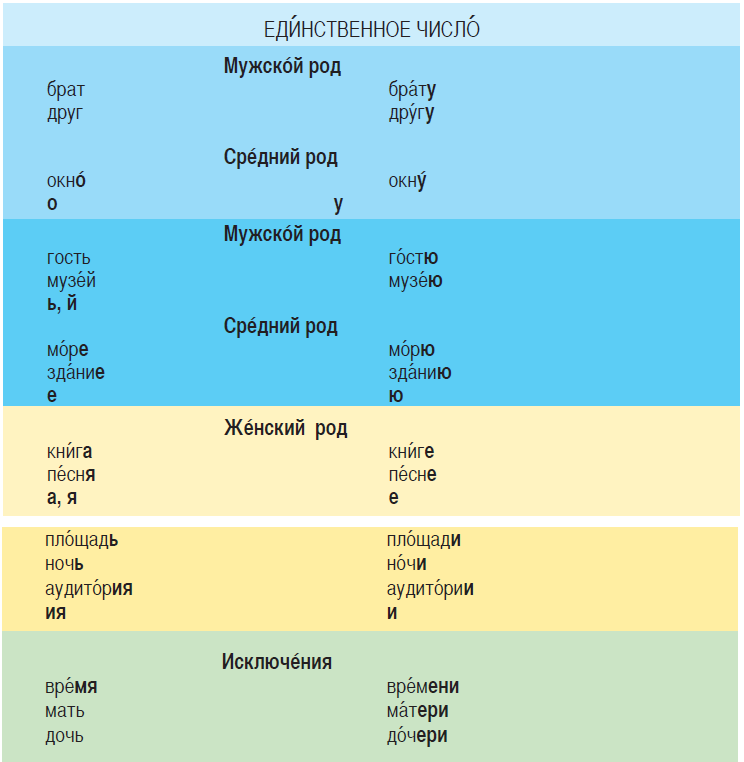 Задание 1. Ответьте на вопросы. Используйте слова в скобках в правильной форме.Образец:Кому Анна купила подарок? (мать, брат) Анна купила подарок матери и брату.Задание 2. Раскройте скобки.Образец:(Спортсмен) нужно много тренироваться.Спортсмену нужно много тренироваться.(Кошка) очень хотелось есть.(Ребёнок) нельзя гулять ночью одному.(Зритель) не понравился концерт.(Борис) стало плохо.(Алина) было скучно на выставке.(Клара) было весело на вечеринке.(Турист) было жарко в такси.(Учитель) понравился ответ ученика.(Мама) подарили конфеты и цветы.(Таня) надо купить билет на самолёт. Кому вы показывали фотографии?(сестра, друг)Мы показывали фотографии ...Кому Олег звонил в Москву?(учитель, подруга)Кому Марина пишет письмо?(дочь, тётя)Кому нравится рок-музыка?(ученик, учительница)